CuracaoCuracaoCuracaoCuracaoDecember 2026December 2026December 2026December 2026MondayTuesdayWednesdayThursdayFridaySaturdaySunday123456789101112131415161718192021222324252627Christmas DayBoxing Day28293031New Year’s EveNOTES: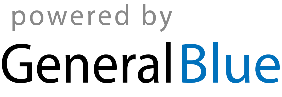 